Změny v odpadovém hospodářství obce Křešice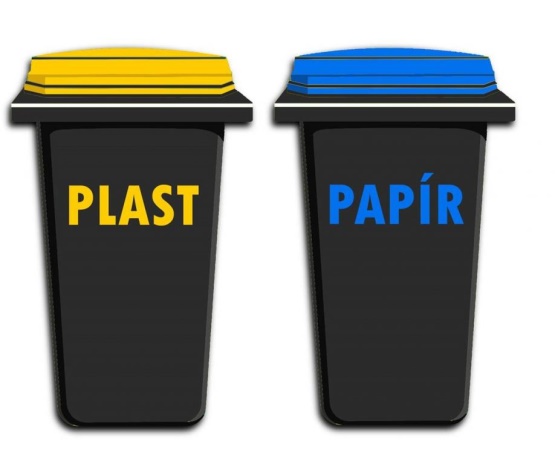 Máte pocit, že platíte za svoz odpadu příliš vysoké částky? Třídíte odpad a vadí vám, že jiní netřídí? Je v pořádku, že nádoby na tříděný odpad využívají i lidé, kteří za to nehradí poplatky? Je vám nepříjemný vzhled a nepořádek či zápach kolem nádob na tříděný odpad? Není vám lhostejné, že obec doplácí za likvidaci odpadu statisícové částky, které by mohla využít efektivněji?Máme řešení 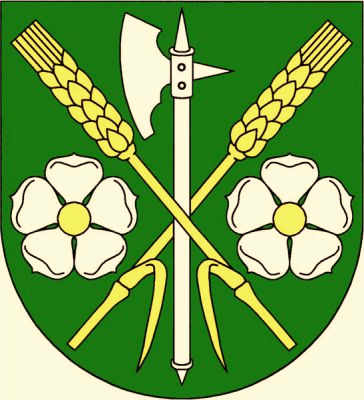 Stačí jen kontaktovat OÚ Křešice:vhozením tohoto vyplněného lístku do schránky OÚ či podáním osobně v budově OÚtelefonicky na číslech: 416 786 536 či 416 786 109vyfotit/naskenovat lístek a zaslat mailem na adresu: podatelna@kresice.czVýdej a rozvoz nádob na tříděný odpad (modré a žluté popelnice) přímo občanům bude realizován od soboty 26.03.2022 pracovníky OÚ Křešice.Co je nutné uvést:Jméno a příjmení žadatele: …………………………………………………………………………………..Adresa nemovitosti: ………………………………………………………………………………………….Telefonní kontakt na žadatele: ……………………………………………………………………………....Preferované nádoby:  nádoba na plasty  nádoba na papír  obě nádoby